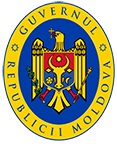 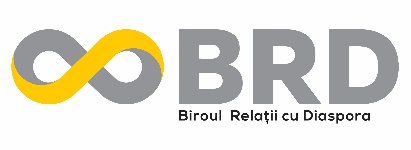 BULETIN INFORMATIVNr. 29/20  (16 – 20 noiembrie) ACTIVITATEA GUVERNULUI:CEC a aprobat procesul-verbal privind totalizarea rezultatelor turului doi al alegerilor Președintelui Republicii Moldova din 15 noiembrie 2020În baza actelor prezentate de către consiliile electorale de circumscripţie, Comisia Electorală Centrală a întocmit procesul-verbal de totalizare a rezultatelor turului doi al alegerilor Președintelui Republicii Moldova din 15 noiembrie 2020. Astfel, din numărul de alegători incluși în listele electorale - 2 789 010 și cei incluși în listele suplimentare - 346 464, buletine de vot au primit - 1 654 276 de cetățeni, dintre care la votare au participat 1 654 150 alegători. Totodată, 20 529 de buletine de vot au fost declarate nevalabile, iar alte 1 951 085 buletine au fost neutilizate şi anulate.Întrevederea ministrului Aureliu Ciocoi cu șeful Misiunii de observare a alegerilor OSCE/ODIHR, Corien JonkerÎn cadrul discuției, șeful diplomației moldovene a apreciat rolul și importanța observatorilor internaționali și a misiunii de observare a Biroului pentru Instituții Democratice și Drepturile Omului al OSCE în procesul de monitorizare a scrutinului prezidențial.Precizări referitor la procesul de totalizare a rezultatelor turului II de scrutin prezidențial și prezentarea informațiilorÎn conformitate cu prevederile Codului electoral, după expirarea timpului rezervat votării, rezultatul numărării voturilor se consemnează într-un proces-verbal care se semnează de toți membrii biroului electoral al secției de votare. Acesta se întocmește în mai multe exemplare, în prezența membrilor biroului, reprezentanților concurenților electorali și a altor persoane autorizate. Un exemplar al procesului-verbal se păstrează la biroul electoral al secției de votare, un exemplar se prezintă consiliului electoral de circumscripție, un exemplar se afișează imediat la intrarea în secția de votare, iar celelalte, în mod obligatoriu, se înmânează reprezentanților concurenților electorali și observatorilor.CEC a prezentat bilanțul preliminar privind rezultatele alegerilor pentru funcția de Președinte al Republicii Moldova din 15 noiembrie 2020Conform datelor preliminare, la alegerile pentru funcția de Președinte al Republicii Moldova au participat 1 650131 de alegători, ceea ce reprezintă o rată de participare de peste 52 la sută. Deschiderea oficială a forumului „Moldova Business Week 2020”, ajuns la cea de-a șaptea ediție, organizat în format digital, la Chișinău, de către Agenția de Investiții. LIVE - Moldova Business Week, panelul „TRECEREA LA O NOUA REALITATE ECONOMICĂ GLOBALĂ′′.LIVE - Moldova Business Week, panelul “CREAT ÎN MOLDOVA, RECUNOSCUT ÎN LUME”.LIVE - Moldova Business Week, sesiunea „INFRASTRUCTURĂ ȘI PROPRIETĂȚI PUBLICE”.LIVE - Moldova Business Week,  panelul: „AFACEREA - PARTENER ȘI PĂRȚI INTERESATE PENTRU REFORMELE GUVERNAMENTALE”.Pentru cetățenii Republicii Moldova care sunt în străinătate și au nevoie de asistență și informații în contextul pandemiei COVID-19 recomandăm contactarea misiunii diplomatice sau a oficiului consular din statul în care se află:Lista telefoanelor de urgență ale ambasadelor și consulatelor, dar și lista cu site-urile oficiale de paginile de facebook.Pentru consultații telefonice, ministerul are activat Centrul de Apel al MAEIE al RM, care poate fi contactat la numerele: 0 80 090 990 (gratuit de la telefonul fix din orice localitate a Republicii Moldova) și +373 22 788 722 (din străinătate). *****ACTIVITATEA BRD:Felicitări diasporei pentru mobilizarea exemplară la alegerile prezidențialeBiroul relații cu diaspora se alătură Comisiei Electorale Centrale și Ministerului Afacerilor Externe și Integrării Europene, și apreciază înalt modul exemplar în care diaspora moldovenească s-a mobilizat pentru a participa la alegerile prezidențiale din 15 noiembrie curent.Prima ședință de lucru privind inițierea procesului de elaborare a noului Program Național privind reintegrărea cetățenilor rm reîntorși de peste hotareAstăzi, 17 noiembrie, Biroul relații cu diaspora a convocat prima ședință de lucru cu persoanele responsabile de promovarea și realizarea politicii de stat în domeniul diasporei, migrației și dezvoltării pentru inițierea procesului de elaborare a unui nou Program național privind reintegrarea cetățenilor RM reîntorși de peste hotare.Programul Diaspora Acasă Reușește „DAR 1+3”Lucrările de reparație și modernizare a sălii sportive în „Instituţia Publică Gimnaziul Ivancea” din r-nul Orhei sunt la etapa de finalizare. Acest lucru este posibil datorită implicării și eforturilor comune ale băștinașilor din localitate, cu suportul și contribuția conaționalilor noștri aflați peste hotarele țării, a Guvernului RM și partenerilor de dezvoltare, agenți economici din localitate.Studiul „Cartografierea Asociațiilor din Diasporă”În cadrul proiectului „Consolidarea cadrului instituțional al Republicii Moldova în domeniul migrației și dezvoltării”, faza a II-a, finanțat de către Agenția Elvețiană pentru Dezvoltare și Cooperare și implementat de Cancelaria de Stat prin intermediul Biroului relații cu diaspora, urmează să fie elaborat studiul „Cartografierea Asociațiilor din Diasporă”.Studiul „Impactul pandemiei COVID-19 asupra migranților moldoveni aflați la muncă în Italia și/sau celor reîntorși temporar sau definitiv în țară”Vă îndemnăm să participați la studiul „Impactul pandemiei COVID-19 asupra migranților moldoveni aflați la muncă în Italia și/sau celor reîntorși temporar sau definitiv în țară”, realizat de Institutul Național de Cercetări Economice al MECC cu sprijinul Biroului relații cu diaspora. Scopul studiului elaborat este de a analiza situația migrantilor moldoveni din Italia ca urmare a apariției pandemiei Covid-19 (efectele asupra mobilității, bunăstării familiale, locul de munca, etc.).Vă îndemnăm să urmăriți activitatea BRD în limba română și rusă pe paginile: http://brd.gov.md/ro/press-releases; https://brd.gov.md/ru/press-releaseshttps://www.facebook.com/BiroulRelatiiCuDiaspora/https://ok.ru/profile/591571892507https://www.youtube.com/user/brdmoldova/videos?fbclid=IwAR0E1cjVvn3c9dwAnI6b6Ac8mikQn8m-m6u5H2zrhe0q-Em4fQ1WZDAFwuIhttps://instagram.com/stories/brdmoldova/2431498617551683276?igshid=3brfw5d1auhe *****ACTIVITATEA DIASPOREI:Campania „Santa’s Bag”Sărbătorile întotdeauna îi aduc pe conaționalii noștri cu gândul acasă, alături de cei dragi, familie, copii părinți, rude, prieteni. Și în acest an, conaționalii noștri din SUA, au lansat campania „Santa’s Bag” prin care și-au propus să ofere daruri de Crăciun copiilor din familiile social vulnerabile din Republica Moldova.Moldoveanca din Germania, care și-a lansat o afacere la Berlin, produce jucării handmadeDeși e stabilită în Germania, la Berlin, acest fapt nu a împiedicat-o pe Ana Dernovaia să lanseze o afacere. Prin multă inspirație și creativitate, fondatoarea „Sandra’s dolls”, a reușit să aducă în lumea jucăriilor o notă inedită.Alina Răcilă, conaționala noastră, candidată la alegerile locale din Danemarca din 2021O tânără originară din Republica Moldova care a dovedit, prin exemplul său, că atunci când îţi doreşti ceva cu adevărat, nimic nu îţi poate sta în cale. Vă propunem să o cunoaşteţi pe Elena Răcilă, protagonista emisiunii „Scrisori pentru acasă”, realizată de Oxana Gherman Roşca şi să descoperiţi, emoţiile unei poveşti de viaţă adevărate trăite de tânăra moldoveancă.